Об утверждении Положения "О порядке присвоения наименований элементам улично-дорожной сети, элементам планировочной структуры в границах муниципального образования Тюльганский поссовет Тюльганского района Оренбургской области, изменения, аннулирования таких наименований и установления мемориальных досок"В соответствии с Федеральным законом от 6 октября 2003 года № 131-ФЗ «Об общих принципах организации местного самоуправления в Российской Федерации», Уставом муниципального образования Тюльганский поссовет, Совет депутатов Тюльганского поссовета РЕШИЛ:Утвердить Положение "О порядке присвоения наименований элементам улично-дорожной сети, элементам планировочной структуры в границах муниципального образования Тюльганский поссовет, изменения, аннулирования таких наименований и установления мемориальных досок" согласно Приложению.Контроль оставляю за собой.Настоящее решение вступает после его официального опубликования.Председатель Совета депутатов     муниципального образованияТюльганский поссовет                                                                    Л.В. МорозкинаГлава муниципального образования Тюльганский поссовет                                                                         С.В. ЮровРазослано: райпрокуратура, в делоПриложение к Решению18.06.2020 № 96Положение"О порядке присвоения наименований элементам улично-дорожной сети, элементам планировочной структуры в границах муниципального образования Тюльганский поссовет, изменения, аннулирования таких наименований и установления мемориальных досок"1. Общие положения1.1. Настоящее Положение устанавливает порядок присвоения наименований элементам улично-дорожной сети (за исключением автомобильных дорог федерального значения, автомобильных дорог регионального или межмуниципального значения), наименований элементам планировочной структуры, изменения, аннулирования таких наименований в границах муниципального образования Тюльганский поссовет, установления мемориальных досок на территории муниципального образования Тюльганский поссовет.1.2. Понятия "элементы планировочной структуры", "элементы улично-дорожной сети" используются в значениях, указанных в Правилах присвоения, изменения и аннулирования адресов, утвержденных постановлением Правительства Российской Федерации от 19.11.2014 N 1221.Под мемориальными досками понимаются мемориальные объекты монументального декоративного искусства, устанавливаемые на фасадах зданий и иных сооружений с целью адресного увековечения памяти выдающихся исторических событий и личностей.1.3. Присвоение наименований элементам улично-дорожной сети, элементам планировочной структуры в границах муниципального образования Тюльганский поссовет, изменение, аннулирование таких наименований производится с целью обозначения указанных элементов.Установление мемориальных досок производится с целью увековечения памяти исторических событий, сыгравших важную роль в формировании истории и культуры сельского поселения и государства, памяти выдающихся деятелей, внесших заметный вклад в развитие сельского поселения, обеспечив повышение научного, технического, социального, культурного уровня жизни жителей муниципального образования Тюльганский поссовет.1.4. С предложением о присвоении наименований элементам улично-дорожной сети, элементам планировочной структуры в границах муниципального образования Тюльганский поссовет, изменении, аннулировании таких наименований и установлении мемориальных досок (далее - предложения) могут обращаться следующие субъекты (далее - заявители):1) физические и юридические лица, индивидуальные предприниматели, органы территориального общественного самоуправления;2) органы государственной власти Российской Федерации, органы государственной власти Оренбургской области;3) органы местного самоуправления муниципального образования Тюльганский поссовет и иных муниципальных образований.1.5. В случае, если проектом планировки территории (далее - ППТ) предусматривается образование вновь создаваемых элементов улично-дорожной сети, элементов планировочной структуры - присвоение им наименований организуется администрацией муниципального образования Тюльганский поссовет в порядке, установленном настоящим Положением.1.6. Не допускается присвоение элементам улично-дорожной сети, элементам планировочной структуры наименований, уже имеющихся в муниципальном образовании Тюльганский поссовет.1.7. Изменение наименований элементов улично-дорожной сети, элементов планировочной структуры осуществляется в следующих случаях:1) в целях восстановления исторически сложившихся наименований, имеющих особую историко-культурную ценность;2) в целях устранения дублирования наименований в пределах территории муниципального образования Тюльганский поссовет;3) при изменении функционального назначения элементов улично-дорожной сети, элементов планировочной структуры.1.8. Аннулирование существующих наименований элементов улично-дорожной сети, элементов планировочной структуры в границах муниципального образования Тюльганский поссовет осуществляется в следующих случаях:1) прекращения существования элемента улично-дорожной сети, элемента планировочной структуры, элемента объекта адресации;2) разделения элементов улично-дорожной сети и элементов планировочной структуры на самостоятельные части с присвоением каждой части новых наименований;3) объединения элементов улично-дорожной сети и элементов планировочной структуры с присвоением объединенным элементам нового наименования.2. Оформление документов для представления в рабочую комиссию2.1. Для решения вопроса о присвоении наименований элементам улично-дорожной сети, элементам планировочной структуры в границах муниципального образования Тюльганский поссовет, изменении, аннулировании таких наименований на имя Главы муниципального образования Тюльганский поссовет представляются следующие документы:1) в случае обращения физических лиц - ходатайство, подписанное не менее 10 лицами;в случае обращения юридических лиц, индивидуальных предпринимателей - ходатайство не менее чем от трех юридических лиц, индивидуальных предпринимателей;в случае обращения заявителей, указанных в подпунктах 2, 3 пункта 1.4 настоящего Положения, а также органов территориального общественного самоуправления - ходатайство, подписанное уполномоченным лицом;2) пояснительная записка, в которой должны быть изложены обоснование и целесообразность присвоения наименований элементам улично-дорожной сети, элементам планировочной структуры в границах муниципального образования Тюльганский поссовет, изменения, аннулирования таких наименований, определены источники и объемы финансовых затрат на соответствующее мероприятие;3) схема расположения элемента улично-дорожной сети, элемента планировочной структуры.2.2. Для решения вопроса об установлении мемориальной доски заявитель на имя Главы муниципального образования Тюльганский поссовет представляет следующие документы:1) в случае обращения физических лиц - ходатайство, подписанное не менее 10 лицами;в случае обращения юридических лиц, индивидуальных предпринимателей - ходатайство не менее чем от трех юридических лиц или индивидуальных предпринимателей;в случае обращения заявителей, указанных в подпунктах 2, 3 пункта 1.4 настоящего Положения, а также органов территориального общественного самоуправления - ходатайство, подписанное уполномоченным лицом;2) пояснительная записка, в которой должны быть изложены обоснование и целесообразность установления мемориальной доски, определены источники и объемы финансовых затрат на установление мемориальной доски;3) эскизный проект мемориальной доски, представленный в цвете.Эскизный проект мемориальной доски рассматривается на предмет достоверности, техники исполнения, композиционных и технических характеристик и утверждается на очередном заседании рабочей комиссией в порядке и в сроки, указанные в разделе 4 настоящего Положения;4) согласие собственника здания, строения, сооружения, на котором предлагается установить мемориальную доску, за исключением муниципальных объектов.3. Порядок принятия решений3.1. Рассмотрение предложений по присвоению наименований элементам улично-дорожной сети, элементам планировочной структуры в границах муниципального образования Тюльганский поссовет, изменению, аннулированию таких наименований и установлению мемориальных досок осуществляет рабочая комиссия, состав которой утверждается постановлением Администрации муниципального образования Тюльганский поссовет.В состав рабочей комиссии при необходимости включаются историки, языковеды, архитекторы, краеведы, художники, представители общественных организаций и иные заинтересованные лица.3.2. Рабочая комиссия:1) рассматривает представленные документы, проводит изучение общественного мнения по затронутому в них вопросу;2) в течение 30 календарных дней со дня поступления предложений от заявителей направляет уведомление о вынесении предложений для обсуждения на очередное заседание рабочей комиссии, либо уведомление, содержащее мотивированный отказ в передаче поступивших предложений для обсуждения на очередное заседание рабочей комиссии;3) принимает решение о поддержании поступивших предложений либо об отклонении поступивших предложений;4) ходатайствует перед Главой муниципального образования Тюльганский поссовет о направлении в Совет депутатов муниципального образования Тюльганский поссовет проектов муниципальных правовых актов по вопросу присвоения наименований элементам улично-дорожной сети, элементам планировочной структуры в границах муниципального образования Тюльганский поссовет изменения, аннулирования таких наименований и установления мемориальных досок.3.3. Решения рабочей комиссии носят рекомендательный характер.3.4. Изучение общественного мнения проводится через средства массовой информации путем опубликования на официальном сайте муниципального образования Тюльганский поссовет с использованием информационно-телекоммуникационной сети "Интернет" сведений о подаче соответствующего ходатайства с указанием срока и адреса подачи замечаний.3.5. Проект муниципального правового акта Совета депутатов муниципального образования Тюльганский поссовет о присвоении наименований элементам улично-дорожной сети, элементам планировочной структуры в границах муниципального образования поссовет, изменении, аннулировании таких наименований и установлении мемориальных досок подготавливает секретарь рабочей комиссии.3.6. Решение о присвоении наименований элементам улично-дорожной сети, элементам планировочной структуры в границах муниципального образования Тюльганский поссовет, изменении, аннулировании таких наименований и установлении мемориальных досок принимается на заседании Совета депутатов муниципального образования Тюльганский поссовет.4. Регламент деятельности рабочей комиссии4.1. Основной организационной формой работы рабочей комиссии является открытое заседание. Заседания комиссии проводятся по мере поступления предложений.4.2. Дату и место проведения заседания рабочей комиссии, а также вопросы повестки дня заседания определяет председатель комиссии.4.3. Извещение о дате, месте проведения заседания, вопросах повестки дня и материалы по вопросам повестки дня направляются секретарем рабочей комиссии всем членам рабочей комиссии не позднее чем за 7 календарных дней до даты проведения заседания.4.4. Заседания рабочей комиссии проводит председатель, в его отсутствие - заместитель председателя рабочей комиссии.4.5. Заседание рабочей комиссии является правомочным, если в нем принимает участие не менее половины членов рабочей комиссии.4.6. Решения рабочей комиссии принимаются простым большинством голосов членов рабочей комиссии, присутствующих на заседании, путем открытого голосования. Каждый член рабочей комиссии имеет при голосовании один голос. В случае равенства голосов решающим является голос председательствующего на рабочей комиссии.Решение рабочей комиссии оформляется протоколом, который подписывается секретарем и утверждается лицом, председательствовавшим на заседании.4.7. Секретарь рабочей комиссии не имеет права голоса.4.8. Рабочая комиссия рассматривает каждое представленное предложение на предмет обоснованности и целесообразности.4.9. Протокол заседания рабочей комиссии ведется секретарем рабочей комиссии и хранится в администрации муниципального образования Тюльганский поссовет.4.10. При принятии решения о поддержании поступивших предложений секретарь рабочей комиссии подготавливает проекты решений Совета депутатов муниципального образования Тюльганский поссовет, о присвоении наименований элементам улично-дорожной сети, элементам планировочной структуры в границах муниципального образования Тюльганский поссовет,  изменении, аннулировании таких наименований и установлении мемориальных досок в порядке и в сроки, установленные муниципальными правовыми актами. Заявителям направляется соответствующее уведомление.4.11. В случае, если комиссией принято решение об отклонении предложений, секретарь комиссии направляет заявителям соответствующее уведомление с указанием причин, по которым рабочей комиссией было принято данное решение.4.12. Срок подготовки уведомлений, указанных в пунктах 4.10, 4.11 настоящего Положения, не должен превышать 10 календарных дней со дня заседания рабочей комиссии.5. Порядок установки мемориальных досок5.1. Установка мемориальных досок производится на фасадах зданий или иных сооружений вблизи мест, связанных со значительными событиями в истории сельского поселения, государства.Мемориальные доски устанавливаются на фасадах зданий, где жил, работал, служил, учился выдающийся деятель. На фасаде жилого здания мемориальная доска устанавливается в случае ее размещения на улице, названной в честь выдающегося деятеля или исторического события.5.2. Место размещения мемориальных досок на зданиях, являющихся памятниками истории и культуры, а также их габариты определяются с учетом требований действующего законодательства в области сохранения, использования, популяризации и государственной охраны объектов культурного наследия (памятников истории и культуры) народов Российской Федерации.Места размещения мемориальных досок рассматриваются на стадии эскизного проектирования и согласовываются с уполномоченным органом в области сохранения, использования, популяризации и государственной охраны объектов культурного наследия (памятников истории и культуры) народов Российской Федерации.5.3. Организация процесса изготовления мемориальных досок возлагается на заявителей, указанных в подпункте 1.4 пункта 1 настоящего Положения.5.4. Изготовление мемориальных досок производится из долговечных и качественных материалов.5.5. Порядок учета и регистрации мемориальных досок устанавливается правовым актом администрации муниципального образования Тюльганский поссовет.5.6. Сохранение, текущее содержание мемориальных досок осуществляется в соответствии с Правилами благоустройства территории муниципального образования Тюльганский поссовет.6. Демонтаж мемориальных досок6.1. Мемориальные доски демонтируются в случаях:1) разрушения, сноса или проведения ремонтно-реставрационных работ здания, на фасаде которого установлена мемориальная доска;2) проведения ремонтно-реставрационных (восстановительных) работ мемориальной доски;3) установления мемориальной доски с нарушением требований настоящего Положения.6.2. Решение Совета депутатов муниципального образования Тюльганский поссовет о демонтаже мемориальных досок не требуется в случаях, предусмотренных пунктом 6.1 настоящего Положения.6.3. Демонтаж мемориальных досок по основаниям, указанным в подпунктах 1, 2 пункта 6.1 настоящего Положения, осуществляется собственниками и (или) иными законными владельцами зданий, на фасадах которых они установлены, с обязательным предварительным уведомлением администрации муниципального образования Тюльганский поссовет о причинах, дате и периоде демонтажа.7. Финансирование7.1. Все затраты по присвоению наименований элементам улично-дорожной сети, элементам планировочной структуры в границах муниципального образования Тюльганский поссовет, изменению, аннулированию таких наименований, установлению мемориальных досок возлагаются на заявителей, указанных в подпункте 1.4 пункта 1 настоящего Положения.7.2. Финансирование работ по демонтажу мемориальных досок по основаниям, указанным в подпунктах 1, 2 пункта 6.1 настоящего Положения, осуществляется за счет средств собственников и (или) иных законных владельцев зданий, на фасаде которых установлены мемориальные доски.7.3. Источники финансирования и порядок демонтажа мемориальных досок по основаниям, указанным в подпункте 3 пункта 6.1 настоящего Положения, определяются правовым актом Администрации муниципального образования Тюльганский поссовет.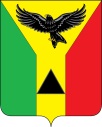 Муниципальное образованиеТюльганский поссоветСОВЕТ ДЕПУТАТОВМУНИЦИПАЛЬНОГО ОБРАЗОВАНИЯТЮЛЬГАНСКИЙ ПОССОВЕТВТОРОЙ СОЗЫВп.ТюльганТюльганского районаОренбургской областиРЕШЕНИЕ18.06.2020  № 96